〇〇〇〇について～■■■■実践研究についての事例～第一事業部　□□□□発表者：●●●●●メンバー：●●●●●　●●●●●　●●●●●　　　　　●●●●●　●●●●●　●●●●●１.はじめにこの文章はサンプルです。この文章はサンプルです。この文章はサンプルです。この文章はサンプルです。この文章はサンプルです。この文章はサンプルです。この文章はサンプルです。この文章はサンプルです。この文章はサンプルです。この文章はサンプルです。この文章はサンプルです。この文章はサンプルです。この文章はサンプルです。この文章はサンプルです。この文章はサンプルです。この文章はサンプルです。この文章はサンプルです。この文章はサンプルです。２.研究目的と仮説この文章はサンプルです。この文章はサンプルです。この文章はサンプルです。この文章はサンプルです。この文章はサンプルです。この文章はサンプルです。この文章はサンプルです。この文章はサンプルです。この文章はサンプルです。この文章はサンプルです。この文章はサンプルです。この文章はサンプルです。この文章はサンプルです。この文章はサンプルです。この文章はサンプルです。この文章はサンプルです。この文章はサンプルです。この文章はサンプルです。この文章はサンプルです。この文章はサンプルです。この文章はサンプルです。この文章はサンプルです。この文章はサンプルです。この文章はサンプルです。この文章はサンプルです。この文章はサンプルです。この文章はサンプルです。この文章はサンプルです。この文章はサンプルです。この文章はサンプルです。この文章はサンプルです。この文章はサンプルです。この文章はサンプルです。この文章はサンプルです。３.研究方法この文章はサンプルです。この文章はサンプルです。この文章はサンプルです。この文章はサンプルです。この文章はサンプルです。この文章はサンプルです。この文章はサンプルです。この文章はサンプルです。この文章はサンプルです。この文章はサンプルです。この文章はサンプルです。この文章はサンプルです。この文章はサンプルです。この文章はサンプルです。この文章はサンプルです。この文章はサンプルです。この文章はサンプルです。この文章はサンプルです。この文章はサンプルです。この文章はサンプルです。この文章はサンプルです。この文章はサンプルです。この文章はサンプルです。この文章はサンプルです。この文章はサンプルです。ルです。この文章はサンプルです。この文章はサンプルです。この文章はサンプルです。この文章はサンプルです。この文章はサンプルです。この文章はサンプルです。この文章はサンプルです。この文章はサンプルです。ルです。この文章はサンプルです。この文章はサンプルです。この文章はサンプルです。この文章はサンプルです。この文章はサンプルです。この文章はサンプルです。この文章はサンプルです。この文章はサンプルです。４.結果と考察この文章はサンプルです。この文章はサンプルです。この文章はサンプルです。この文章はサンプルです。この文章はサンプルです。この文章はサンプルです。この文章はサンプルです。この文章はサンプルです。この文章はサンプルです。この文章はサンプルです。この文章はサンプルです。この文章はサンプルです。この文章はサンプルです。この文章はサンプルです。この文章はサンプルです。この文章はサンプルです。この文章はサンプルです。この文章はサンプルです。この文章はサンプルです。この文章はサンプルです。この文章はサンプルです。この文章はサンプルです。この文章はサンプルです。この文章はサンプルです。この文章はサンプルです。この文章はサンプルです。この文章はサンプルです。この文章はサンプルです。この文章はサンプルです。この文章はサンプルです。この文章はサンプルです。この文章はサンプルです。この文章はサンプルです。この文章はサンプルです。この文章はサンプルです。この文章はサンプルです。この文章はサンプルです。この文章はサンプルです。この文章はサンプルです。この文章はサンプルです。この文章はサンプルです。この文章はサンプルです。この文章はサンプルです。この文章はサンプルです。この文章はサンプルです。この文章はサンプルです。この文章はサンプルです。この文章はサンプルです。この文章はサンプルです。この文章はサンプルです。この文章はサンプルです。この文章はサンプルです。この文章はサンプルです。この文章はサンプルです。この文章はサンプルです。この文章はサンプルです。この文章はサンプルです。この文章はサンプルです。この文章はサンプルです。この文章はサンプルです。この文章はサンプルです。この文章はサンプルです。この文章はサンプルです。この文章はサンプルです。この文章はサンプルです。この文章はサンプルです。この文章はサンプルです。この文章はサンプルです。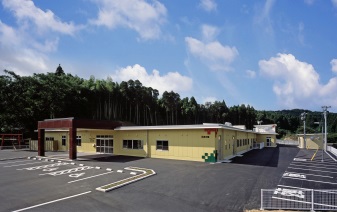 この文章はサンプルです。この文章はサンプルです。この文章はサンプルです。この文章はサンプルです。この文章はサンプルです。この文章はサンプルです。この文章はサンプルです。この文章はサンプルです。この文章はサンプルです。この文章はサンプルです。この文章はサンプルです。この文章はサンプルです。この文章はサンプルです。この文章はサンプルです。この文章はサンプルです。この文章はサンプルです。この文章はサンプルです。この文章はサンプルです。この文章はサンプルです。この文章はサンプルです。この文章はサンプルです。この文章はサンプルです。この文章はサンプルです。この文章はサンプルです。この文章はサンプルです。この文章はサンプルです。この文章はサンプルです。この文章はサンプルです。この文章はサンプルです。この文章はサンプルです。この文章はサンプルです。この文章はサンプルです。この文章はサンプルです。この文章はサンプルです。５．まとめ・課題　この文章はサンプルです。この文章はサンプルです。この文章はサンプルです。この文章はサンプルです。この文章はサンプルです。この文章はサンプルです。この文章はサンプルです。この文章はサンプルです。この文章はサンプルです。この文章はサンプルです。この文章はサンプルです。この文章はサンプルです。この文章はサンプルです。この文章はサンプルです。この文章はサンプルです。この文章はサンプルです。この文章はサンプルです。この文章はサンプルです。この文章はサンプルです。この文章はサンプルです。この文章はサンプルです。この文章はサンプルです。この文章はサンプルです。この文章はサンプルです。この文章はサンプルです。この文章はサンプルです。この文章はサンプルです。この文章はサンプルです。この文章はサンプルです。この文章はサンプルです。この文章はサンプルです。この文章はサンプルです。この文章はサンプルです。この文章はサンプルです。この文章はサンプルです。この文章はサンプルです。この文章はサンプルです。この文章はサンプルです。この文章はサンプルです。この文章はサンプルです。この文章はサンプルです。この文章はサンプルです。この文章はサンプルです。この文章はサンプルです。この文章はサンプルです。この文章はサンプルです。この文章はサンプルです。この文章はサンプルです。この文章はサンプルです。この文章はサンプルです。この文章はサンプルです。この文章はサンプルです。この文章はサンプルです。この文章はサンプルです。この文章はサンプルです。この文章はサンプルです。この文章はサンプルです。この文章はサンプルです。この文章はサンプルです。この文章はサンプルです。この文章はサンプルです。この文章はサンプルです。この文章はサンプルです。この文章はサンプルです。この文章はサンプルです。この文章はサンプルです。この文章はサンプルです。この文章はサンプルです。６．参考文献・この文章はサンプルです。この文章はサンプルです・この文章はサンプルです。この文章はサンプルです。・この文章はサンプルです。この文章はサンプルです。